PHILIPPINE IINO CORPORATION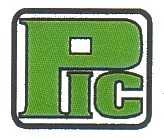          	Dinagyang St., MEZ2-SEZ          	6015 Basak, Lapulapu City, Cebu, Philippines         	Telephone #: (32) 341-5314/340-8610WHISTLEBLOWER REPORT FORMPlease provide the following details for any suspected serious misconduct/improper activity or any breach or suspected breach of law or regulation that may adversely impact the company. All reports will be dealt with in the strictest confidence.Upon completion, this report should be sent immediately to __________________________. Upon receipt of your report a confirmation letter will be issued to you for your records. If you do not receive a confirmation letter,  your report has not been received and must be immediately re-sent. REPORTER’S INFORMATIONREPORTER’S INFORMATIONSUSPECT’S  INFORMATIONWITNESS INFORMATION(Please provide witness/es than can confirm yourallegation, if any)NAMEDESIGNATIONDEPARTMENTCONTACT #E-MAIL ADDRESSCOMPLAINT: Please describe the misconduct/improper activity and how you know about it.  If there is more than one allegation, number each allegation and use as many pages as necessaryCOMPLAINT: Please describe the misconduct/improper activity and how you know about it.  If there is more than one allegation, number each allegation and use as many pages as necessaryCOMPLAINT: Please describe the misconduct/improper activity and how you know about it.  If there is more than one allegation, number each allegation and use as many pages as necessaryCOMPLAINT: Please describe the misconduct/improper activity and how you know about it.  If there is more than one allegation, number each allegation and use as many pages as necessaryCOMPLAINT: Please describe the misconduct/improper activity and how you know about it.  If there is more than one allegation, number each allegation and use as many pages as necessarySummary of misconduct/improper activity (IA)Summary of misconduct/improper activity (IA)Summary of misconduct/improper activity (IA)Summary of misconduct/improper activity (IA)Summary of misconduct/improper activity (IA)Who committed the misconduct/IA?Who committed the misconduct/IA?Location of misconduct/IALocation of misconduct/IADate and time of misconduct/IADate and time of misconduct/IAWhen and How was misconduct/IA discovered?When and How was misconduct/IA discovered?Is there any evidence that you can provide?Please state.Is there any evidence that you can provide?Please state.Internal parties involved No/Yes? Who?Internal parties involved No/Yes? Who?External parties involved No/Yes? Who?External parties involved No/Yes? Who?Is party involve manager or above level? No/Yes Who?Is party involve manager or above level? No/Yes Who?Any other details or information which would assist in the investigation? Any other details or information which would assist in the investigation? Please describe how the company could locate supporting documentation or attach copy of evidence that you already have in yourpossession.  Note:  You should  NOT ATTEMPT TO OBTAIN evidence for whichyou do not have a right to access, as such, whistleblowers are “reporting parties”not investigatorsPlease describe how the company could locate supporting documentation or attach copy of evidence that you already have in yourpossession.  Note:  You should  NOT ATTEMPT TO OBTAIN evidence for whichyou do not have a right to access, as such, whistleblowers are “reporting parties”not investigatorsAny other comments?Any other comments?Date:Date:Signature:Signature:Signature: